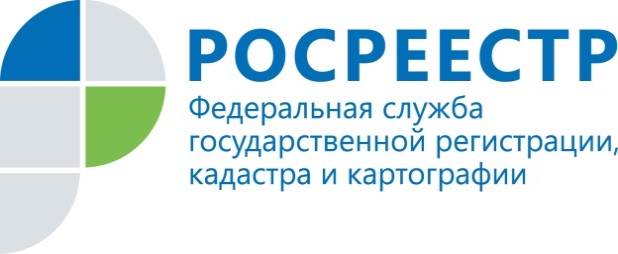 ПРЕСС-РЕЛИЗ26.07.2018КАДАСТРОВАЯ ПАЛАТА ПО ТОМСКОЙ ОБЛАСТИ КОНСУЛЬТИРУЕТ ГРАЖДАН ПО ВОПРОСАМ ОПЕРАЦИЙ С НЕДВИЖИМОСТЬЮ   Кадастровая палата по Томской области оказывает населению ряд дополнительных услуг, помимо выдачи сведений из Единого государственного реестра недвижимости (ЕГРН). Одной из таких услуг стала возможность консультировать граждан при проведении сделок с недвижимостью, а также помощь в составлении договоров. Иногда правообладателям требуется хорошее знание законодательства, прав и обязанностей. Кроме того, на рынке недвижимости орудуют мошенники, действия которых могут нанести серьезный ущерб. Поэтому при совершении операций с недвижимостью получение квалифицированной консультации имеет важное значение.   Кадастровая палата по Томской области - государственное учреждение, специалисты которого имеют многолетний опыт работы в сфере кадастровых отношений и на рынке недвижимости. С начала оказания данной услуги более 350 человек воспользовалось данным сервисом. Очень важно, что качество консультационных услуг теперь гарантирует госучреждение, а не просто какие-либо посредники. Эксперты Кадастровой палаты смогут проконсультировать по любым вопросам, касающимся оформления сделок с недвижимостью, ответить на вопросы обеих сторон сделки, а также помогут составить договор. Помимо высокого качества профессиональных консультаций, стоимость услуги также значительно ниже рыночной. Более подробную информацию об услуге и ценах можно получить на сайте Кадастровой палаты по Томской области kadastr.ru а также узнать по телефону 8(3822)52-62-52(2333 доп) или обратиться по адресу г.Томск,ул.Белинского,8Контакты для СМИПресс-служба филиала ФГБУ «ФКП Росреестра» по Томской областиТелефон (3822)52-62-52 (вн.2419)